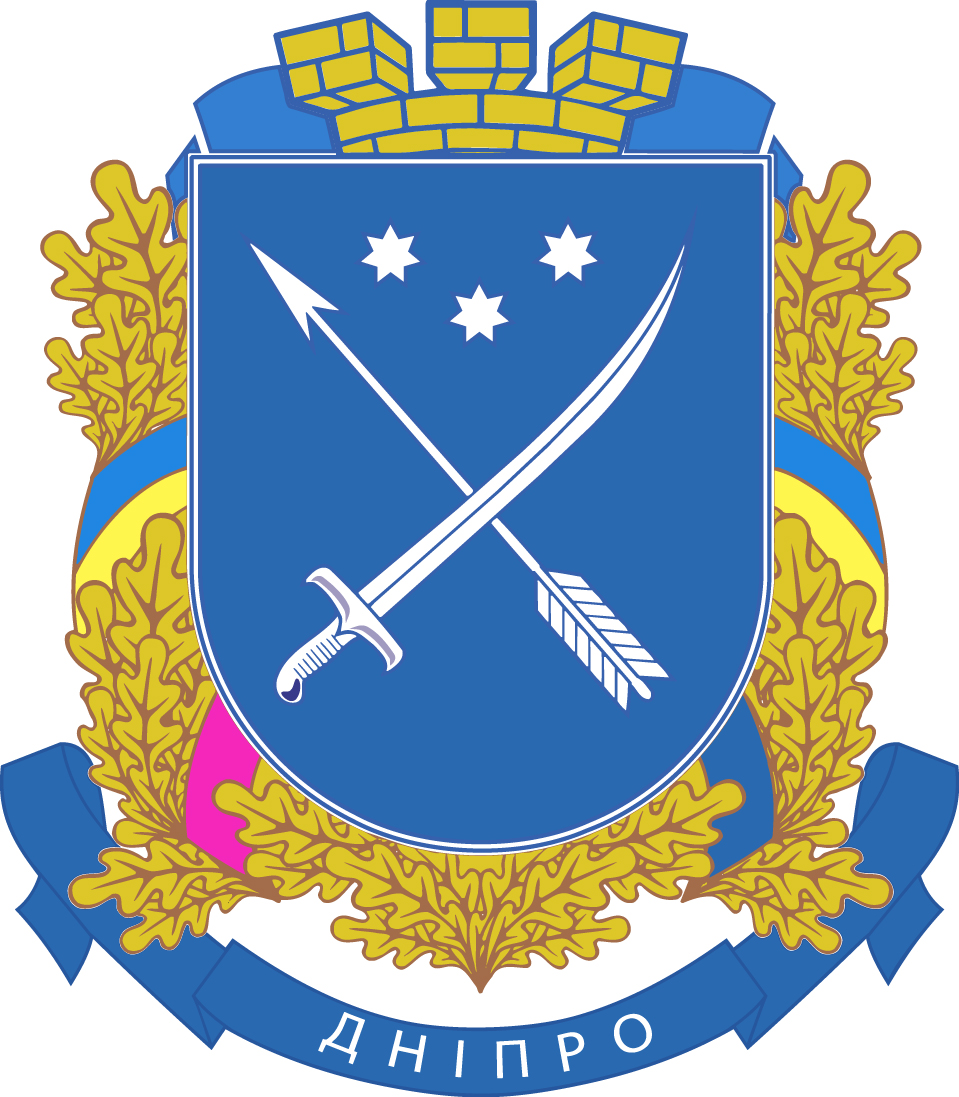 КОМУНАЛЬНЕ  ПІДПРИЄМСТВО“ОЗДОРОВЛЕННЯ  ТА  ВІДПОЧИНОК”дніпровської  міської  радиОБГРУНТУВАННЯ ТЕХНІЧНИХ ТА ЯКІСНИХ ХАРАКТЕРИСТИК ПРЕДМЕТА ЗАКУПІВЛІ, РОЗМІРУ БЮДЖЕТНОГО ПРИЗНАЧЕННЯ, ОЧІКУВАНОЇ ВАРТОСТІ ПРЕДМЕТА ЗАКУПІВЛІЗакупівля: Послуги з організації комплексного вітамінізованого, калорійного харчування дітей віком від 8 до 15 років під час проведення заїздів(Ідентифікатор закупівлі UA-2021-04-07-011759-a)Закупівля проводиться в ході реалізації проекту, передбаченого положеннями Комплексної програми соціального захисту мешканців міста Дніпра на 2017-2021 рр, затвердженої рішенням Дніпровської міської ради від 15.02.2017 № 17/18 (зі змінами та доповненнями). Закупівля оголошена 07.04.2021. Процедура закупівлі -  відкриті торги з публікацією англійською мовою. Вид предмету закупівлі: закупівля послуг.  Класифікація за ДК 021:2015: 55510000-8 - Послуги їдалень. Обсяг закупівлі - 3900 осіб. Очікувана вартість закупівлі – 4914000,00 грн. Бюджетне призначення згідно з Програмою економічного і соціального розвитку міста на 2021 рік, затвердженою рішенням міської ради від 16.12.2020 № 15/1-2 щодо фінансування міських цільових програм, зокрема, Комплексної програми соціального захисту мешканців міста Дніпра на 2017 – 2021 рр. від 15.02.2017 № 17/18  (зі змінами).Надання послуг передбачає забезпечення харчуванням (приготування та подача страв відповідно до орієнтовного меню, що додається до тендерної документацією замовника (сніданок, обід, полуденок, вечеря, друга вечеря)) для дітей віком від 8 до 15 років під час проведення заїздів протягом строку їх перебування в закладі Замовника. Вартість послуг передбачає закупівлю продуктів харчування для приготування їжі, приготування та подачу страв, придбання для належного надання послуг необхідного посуду, засобів гігієни та санітарії, на транспортування, пакування, завантаження та розвантаження, також витрат на миття посуду, приміщень, що використовуються під час надання послуг, тощо. Очікувана вартість предмета даної закупівлі розрахована методом порівняння ринкових цін на підставі даних ринку, а саме загальнодоступної відкритої інформації про ціни та інформації з цінових пропозицій на момент моніторингу ринку.пр. Д. Яворницького, 64-В,   м. Дніпро,   49000,   код ЄДРПОУ 40909288е-mail: kp.ozdorovlennya@gmail.com